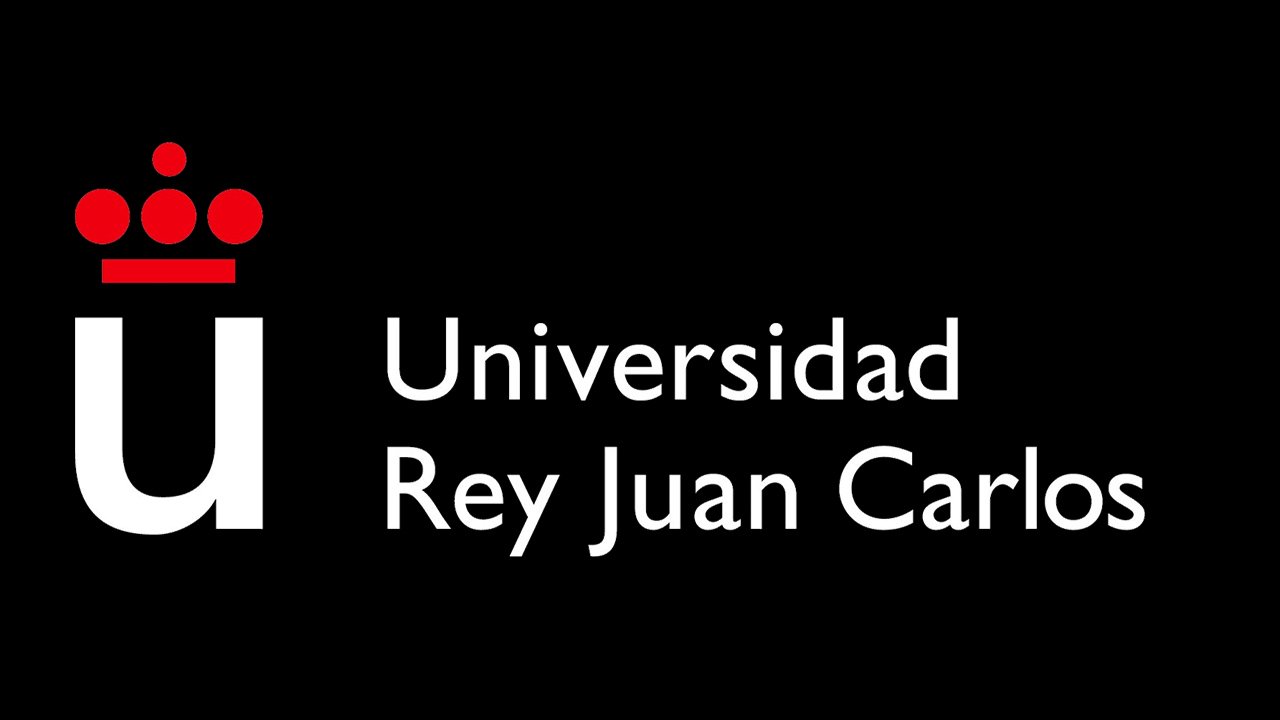 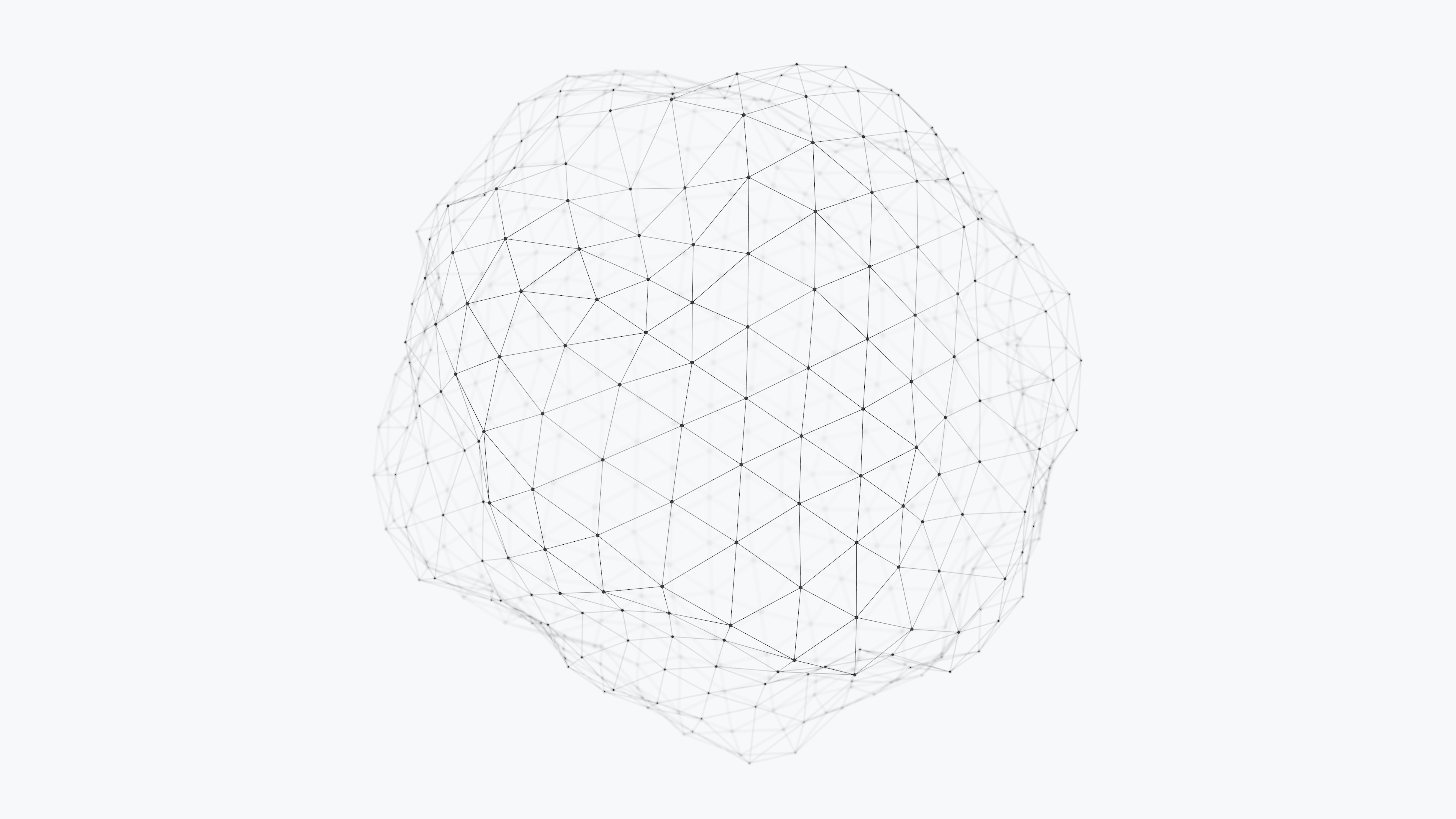 Glosario de Psicología de la MemoriaGlosario María del Carmen Martín-Buro García de Dionisio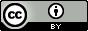 Materiales docentes en abierto de la Universidad Rey Juan Carlos.Asignatura: Psicología de la Memoria. Grado en PsicologíaDepositado en BURJC Digital en diciembre de 2023(CC-BY) 2023 María del Carmen Martín-Buro García de DionisioAlgunos derechos reservados Esta obra está bajo una Licencia Creative Commons Atribución 4.0 Internacional (CC BY 4.0)PresentaciónEste documento recoge un Glosario de la materia Psicología de la Memoria del Grado en Psicología y va acompañado de dos archivos:Archivo de recuperación para implementarlo en Moodle.Archivo en formato Excel para facilitar la navegación personalizada: orden alfabético o temático.Consta de 150 términos relacionados con todos los contenidos teóricos y prácticos de la asignatura. Este material puede ser útil para que el estudiante pueda resolver dudas concretas de forma autónoma.Para cualquier duda sobre el contenido o sugerencia de mejora puedes enviar un correo a carmen.martinburo@urjc.es. Imagen de la portada: D koi de UnsplashLicenciaLa presente obra Glosario de Psicología de la Memoria ha sido elaborada por María del Carmen Martín-Buro (2023) y se licencia bajo la  Licencia Creative Commons Atribución 4.0 Internacional (CC BY 4.0)TérminoDefiniciónAccesibilidadCaracterística de las huellas de memoria que indica su alta probabilidad o facilidad de recuperación. Por ejemplo, si se hace la pregunta “¿Cuál es la capital de Austria?” y una persona responde inmediatamente “Viena”, esto indica que la huella de memoria asociada con esta información estaba accesible en ese momento. En otras palabras, la accesibilidad se refiere a qué tan fácilmente una huella de memoria puede ser activada o “accedida” para su recuperación.AciertoEn las tareas de reconocimiento, aquellos ítems que fueron presentados anteriormente (eran antiguos) y que la persona identifica como antiguos. Se trata, por tanto, de una respuesta correcta sobre los ítems antiguos.Agenda visoespacialEs el componente que almacena y procesa información visual y espacial en el modelo multicomponente de memoria operativa de Alan Baddeley. Tiene una capacidad limitada y una duración breve, y usa un código visual o espacial que representa las características y la localización de los objetos. Está formado por dos subcomponentes: el almacén visoespacial, que mantiene la información visual de forma pasiva, y el escriba interno, que la refresca de forma activa la información del almacén visoespacial. Una forma de evaluar la agenda visoespacial es mediante la prueba de los Cubos de Corsi.
Ver también Tarea de los cubos de Corsi.Agrupamiento en la memoria operativaVer Chunking.Almacén a corto plazoConcepto procedente del Modelo estructural o multialmacén de la memoria de Atkinson y Shiffrin. Se trata de un sistema de almacenamiento temporal, de capacidad limitada de la información que ha sido previamente atendida. Este concepto fue evolucionando al actual concepto de memoria a corto plazo y memoria de trabajo.
Ver Memoria a corto plazo y Memoria de trabajo.Almacén a largo plazoConcepto procedente del Modelo estructural o multialmacén de la memoria de Atkinson y Shiffrin. Se trata de un sistema de almacenamiento duradero, de capacidad potencialmente ilimitada de la información que ha sido previamente atendida y repasada. Este concepto fue evolucionando al actual concepto de memoria a largo plazo.
Ver Memoria a largo plazo.AlmacenamientoRetención de información. Estado en el que se encuentra la información que ha sido previamente codificada y que se mantiene para su posterior recuperación.Amnesia anterógradaIncapacidad para formar nuevos recuerdos después de una lesión o evento traumático. Las personas con este tipo de amnesia pueden recordar claramente los eventos que ocurrieron antes de la lesión, tienen dificultades para recordar los eventos que sucedieron después de ellaAmnesia del desarrolloEs una alteración selectiva de la memoria episódica provocada por una lesión bilateral del hipocampo desde el nacimiento o al poco de nacer. Los pacientes que sufren este tipo de amnesia no presentan problemas de memoria semántica ni memoria no declarativa. Las primeras investigaciones sobre amnesia del desarrollo fueron llevadas a cabo por la psicóloga Farneh Vargha-Khadem.Amnesia infantilFenómeno comúnmente observado en el que la mayoría de las personas tienen dificultades para recordar eventos y experiencias que ocurrieron durante sus primeros tres años de vida. Es importante destacar que este es un fenómeno normal y no indica ningún problema de memoria o desarrollo.Amnesia retrógradaIncapacidad para recordar eventos que ocurrieron antes de un evento traumático o una lesión cerebral. Las personas que sufren este tipo de amnesia pueden recordar claramente los eventos que ocurrieron después de la lesión, pero tienen dificultades para recordar los eventos que sucedieron antes de ella.Amplitud de memoria a corto plazoCapacidad del mantenimiento temporal de información. La amplitud de memoria a corto plazo de las personas suele estar en torno a los 7 ítems y se puede evaluar mediante la tarea de dígitos.
Ver también Tarea de Dígitos directosAprendizaje incidentalCodificación de información que sucede sin que la persona tenga el propósito de aprender o use estrategias deliberadas para que facilitar el aprendizaje. En situaciones experimentales, el aprendizaje incidental sucede cuando el sujeto desconoce que posteriormente se le va a hacer una prueba de recuerdo y por lo tanto durante la codificación sigue las instrucciones que le proporciona el o la investigador/a.Aprendizaje intencionalCodificación de información que sucede cuando la persona tiene la intención de aprender y por lo tanto pone en marcha las estrategias que considera más útiles para la codificación. En situaciones experimentales, sucede cuando los sujetos saben que posteriormente se les va a preguntar por el material presentado durante la codificación.Aprendizaje verbalÁrea de investigación dentro de la Psicología del siglo XX que desde el marco teórico del Asociacionismo (Conductismo) se centraba en el análisis de las asociaciones entre unidades verbales (palabras, sílabas…). Generaron paradigmas experimentales que se siguen utilizando actualmente como los pares asociados, el recuerdo libre o el aprendizaje serial. AtenciónMecanismo cognitivo general de capacidad limitada cuya función es la orientación y el control de la actividad consciente para la consecución de un objetivo determinado.Bucle fonológicoEs el componente que mantiene y procesa información fonológica en el modelo multicomponente de memoria operativa de Alan Baddeley. Tiene una capacidad limitada y una duración breve, y usa un código fonológico que representa los sonidos del lenguaje. Está formado por dos subcomponentes: el almacén fonológico, que mantiene la información fonológica de forma pasiva, y el repaso articulatorio, que la refresca de forma activa mediante la repetición subvocal. Buffer episódicoEs el componente que integra y almacena información de diferentes fuentes y modalidades en el modelo multicomponente de memoria operativa de Alan Baddeley. Tiene una capacidad limitada y una duración breve, y usa un código multidimensional que combina aspectos visuales, auditivos, espaciales y temporales. Este componente se añadió al modelo original de 3 componentes para explicar cómo la memoria operativa se relaciona con la memoria a largo plazo, cómo se pueden generar imágenes mentales complejas y cómo se pueden agrupar o chunking diferentes ítems de información.ChunkingEstrategia cognitiva que mejora la eficiencia de la memoria de trabajo al organizar la información en grupos o “chunks”. Un ejemplo común de chunking es la organización de una secuencia de letras en palabras significativas. Por ejemplo, es más fácil recordar la secuencia de letras C-U-M-P-L-E-A-Ñ-O-S cuando se agrupan para formar la palabra “CUMPLEAÑOS”, en lugar de intentar recordar una secuencia aleatoria de letras como Ñ-P-E-L-A-C-M-S-O-U. El agrupamiento se realiza generalmente de manera subjetiva, basándose en el conocimiento previo del individuo.Claves de memoriaPorciones de información que potencialmente pueden desencadenar la recuperación de un recuerdo.CodificaciónProceso de memoria que permite transformar la información entrante en una representación que perdure en el tiempo (recuerdo o huella de memoria), es decir, es el aprendizaje inicial de la información. La codificación puede suceder de forma incidental o intencional.Cognitivismo (Psicología Cognitiva)Marco teórico que propone que el objeto de estudio de la Psicología es la cognición (procesos mentales) y la conducta humana, aunque haya fenómenos que no se puedan observar de forma directa pero sí mediante la experimentación. Algunos representantes notables de este marco teórico son: Neisser, Broadbent, Simon, Putnam y Fodor.Conciencia autonoéticaCapacidad cognitiva que nos permite re-experimentar nuestro pasado y anticipar el futuro. Esta forma de conciencia nos permite reflexionar sobre nuestras experiencias pasadas, así como imaginar y planificar posibles escenarios futuros. Este tipo de conciencia es característica de la memoria episódica.Conciencia noéticaCapacidad cognitiva que nos permite darnos cuenta de nuestro propio conocimiento del mundo, pero sin la capacidad de re-experimentar o revivir los acontecimientos. Este tipo de conciencia es característica de la memoria semántica y coincide con la sensación de "saber algo":Condicionamiento clásicoTipo de aprendizaje asociativo que se produce cuando un Estímulo Neutro se presenta de manera contigua y contingente con un Estímulo Incondicionado. Como resultado de esta asociación, el Estímulo Neutro se convierte en un Estímulo Condicionado, capaz de evocar una respuesta similar a la Respuesta Incondicionada, incluso en ausencia del Estímulo Incondicionado. Este tipo de aprendizaje fue descrito por primera vez por Pavlov.Condicionamiento operanteTambién denominado condicionamiento instrumental, es un tipo de aprendizaje en el que la probabilidad de que se repita un comportamiento se ve afectada por las consecuencias que le siguen. En este proceso, un comportamiento (respuesta operante) que produce un resultado favorable tiene más probabilidades de repetirse en el futuro, mientras que un comportamiento que produce un resultado desfavorable tiene menos probabilidades de repetirse. Este tipo de aprendizaje fue descrito por primera vez por Skinner.Conductismo (Psicología Conductista)Existen varias corrientes dentro de la Psicología Conductista. Inicialmente se propuso como un marco para estudio experimental y objetivo de la conducta humana a través del análisis de los estímulos y las respuestas observables. Desde este marco de estudio, la mente y los procesos cognitivos son difícilmente objetivables y resulta imposible estudiarlos de forma científica. Algunos representantes notables de este marco teórico son: Watson, Staats, Hull o Thorndike. Para Skinner el Conductismo no es el estudio científico de la conducta sino la Filosofía de la ciencia del estudio de la conducta, que define su objeto y métodos de estudio.
Ver también Conductismo metodológico.Conductismo metodológicoPrincipio que establece que la investigación psicológica debe estar basada en la observación y experimentación de la conducta. Surge en oposición al método introspectivo. No se debe confundir el conductismo metodológico con el Conductismo, ya que la Psicología Cognitiva (un marco teórico no conductista) acepta el conductismo metodológico.ConexionismoEs un marco de estudio utilizado en diversos ámbitos (Ciencias Cognitivas, Inteligencia Artificial, Neurociencia…) que propone estudiar la mente y la conducta como el resultado de procesos emergentes del funcionamiento de redes distribuidas que funcionan en paralelo. Este marco teórico se basa, de forma abstracta, en el funcionamiento del cerebro humano. Algunos de sus representantes notables son: McCelland y Rumelhart.CongruenciaRelación de un ítem, concepto o evento con el conocimiento previo. Generalmente se suele utilizar este término para hablar de congruencia semántica, es decir, de la relación de significado de la información entrante con el conocimiento previo almacenado a largo plazo. En la memoria a largo plazo se ha identificado un efecto de congruencia que provoca mejor recuerdo de la información cuando ésta es congruente con el conocimiento previo.ConsolidaciónEs el proceso que permite la progresiva estabilización y fortalecimiento de la huella de memoria en el tiempo. Sucede principalmente durante el sueño, aunque también puede suceder en algunos momentos de reposo durante la vigilia.
Ver también Ley de Ribot.Consolidación de sistemasProceso que implica la reorganización lenta y prolongada de las trazas de memoria. Este proceso se caracteriza por cambios dinámicos en redes neuronales extensas, lo que resulta en una reconfiguración y fortalecimiento de las conexiones neuronales a lo largo del tiempo. A diferencia de la consolidación sináptica, que ocurre a nivel local y se completa en un corto período de tiempo, la consolidación de sistemas puede requerir un período de tiempo significativamente más largo, que puede extenderse desde días hasta años. Las teorías Estándar y de Huellas Múltiples pretenden explicar el funcionamiento de esta consolidación de sistemas.Consolidación sinápticaProceso acelerado de estabilización de una huella de memoria recién formada. Este proceso está intrínsecamente vinculado a una serie de procesos celulares y moleculares que ocurren a nivel local en el cerebro. A diferencia de la consolidación de sistemas, que puede llevar más tiempo, la consolidación sináptica es un proceso relativamente rápido que puede completarse en cuestión de minutos u horas después del aprendizaje.Contexto espacio-temporalMomento y lugar en el que sucede un acontecimiento. Este término está íntimamente relacionado con la definición de la memoria episódica ya que son los detalles contextuales los que definen la información procesada por este sistema de memoria y los diferencian de la memoria semántica.
Ver también Memoria episódica.Corteza parahipocampalEs una estructura que se ubica en el lóbulo temporal medial, adyacente al hipocampo, que se relaciona con procesos de formación y recuperación de la memoria declarativa.Curva de olvidoRepresentación gráfica que muestra cómo disminuye la tasa de recuerdo en función del tiempo. Esta curva fue descrita por primera vez por Ebbinghaus y muestra que la retención disminuye de forma exponencial y gradual durante los primeros momentos y posteriormente se estabiliza.Curva de posición serialRepresentación gráfica que muestra cómo el recuerdo de un ítem varía en función de su posición en una lista. En esta curva, se observan comúnmente los efectos de primacía y recencia.
Ver también Efecto primacía y Efecto recencia.Déficit específico de categoríaAlteración de la memoria semántica fruto de una lesión cerebral que provoca una dificultad para acceder a los conceptos de una categoría específica.  A diferencia de la agnosia, que se limita a una modalidad sensorial, este trastorno es de naturaleza conceptual y, por lo tanto, es independiente de la modalidad sensorial. En otras palabras, la dificultad no está en percibir o reconocer estímulos de una categoría específica, sino en acceder a la información conceptual relacionada con dicha categoría.Demencia semánticaEnfermedad neurodegenerativa que se caracteriza por el deterioro gradual de la memoria semántica.DestrezaHabilidad o competencia en la realización de una actividad determinada o para resolver un problema concreto de forma eficiente. Las destrezas pueden ser de naturaleza motora, como tocar el piano, o pueden ser cognitivas, como realizar operaciones matemáticas.Dibujo en espejoTarea que consiste en que el participante tiene que dibujar una línea entre dos bordes de una figura geométrica (una estrella, un hexágono…) sin tocarlos ni salirse de ellos. La dificultad radica en que el participante no puede mirar directamente su mano, sino que tiene que guiarse por el reflejo de un espejo. Así, la mano se mueve en sentido contrario al que se ve en el espejo, lo que requiere una adaptación y un aprendizaje. Es frecuente cometer errores al inicio, pero con la práctica, el participante mejora su rendimiento y comete menos errores. Se trata de una prueba de memoria procedimental e implícita, que no depende del hipocampo, ya que los pacientes amnésicos pueden realizarla sin problemas.DisponibilidadCaracterística de las huellas de memoria que han sido codificadas y, por lo tanto, están almacenadas en la memoria. La disponibilidad es un requisito previo para la recuperación o accesibilidad de una huella de memoria, pero no la garantiza. Esto se debe a que el proceso de recuperación depende de varios factores que afectan la accesibilidad. La disponibilidad solo indica si una huella de memoria ha sido codificada y está presente en la memoria. Por ejemplo, si se hace la pregunta “¿Cuál es la capital de Austria?” y una persona indica que sabe la respuesta, que sabe que comienza con “V”, pero no puede recordar completamente la respuesta, esto sugiere que la huella de memoria está disponible (es decir, ha sido codificada y almacenada) pero no es accesible en ese momento. Este concepto subraya la distinción entre la presencia de una huella de memoria almacenada (disponibilidad) y la capacidad de recuperar esa huella de memoria (accesibilidad).
Ver también Accesibilidad.Efecto de aislamientoVer Efecto Von Restorff.Efecto de la longitud de las palabrasMenor tasa de recuerdo en una prueba de memoria de trabajo cuando el material a mantener son palabras largas en comparación con palabras cortas.Efecto de la semejanza fonológicaMenor tasa de recuerdo en una prueba de memoria de trabajo cuando el material a mantener suena de forma similar en comparación con las palabras que suenan de forma diferente.Efecto de memoria espaciadaVer Práctica distribuida.Efecto de primacíaFenómeno que se observa en la curva de posición serial en la que los primeros ítems de la lista se recuerdan mejor que los ítems intermedios.
Ver también curva de posición serialEfecto de recenciaFenómeno que se observa en la curva de posición serial en la que los últimos ítems de la lista se recuerdan mejor que los ítems intermedios.
Ver también curva de posición serialEfecto espaciadoVer Práctica distribuida.Efecto generaciónEs el fenómeno por el que se recuerda mejor la información que se ha generado activamente que la que se ha recibido pasivamente. Por ejemplo, se recuerda mejor una palabra que se ha completado a partir de una pista (como la primera letra) que una palabra que se ha leído. Efecto testMayor probabilidad de recordar ítems sobre los que se ha solicitado la recuperación (o test) en comparación con aquellos que no han sido recuperados. En otras palabras, el acto de recuperar activamente cierta información (por ejemplo, al realizar un test) puede mejorar la retención de esa información en la memoria. Este efecto subraya el papel activo que juega la recuperación en el fortalecimiento de nuestras memorias.Efecto Von RestorffEs el fenómeno, también conocido como efecto de aislamiento, se refiere a la tendencia a recordar mejor los elementos que son distintivos o que contrastan con el resto de elementos en un conjunto. Por ejemplo, en la siguiente lista de las palabras: pera, manzana, melón, sandía, bicicleta, uvas, cerezas, melocotón, kiwi; se recordará mejor "bicicleta" debido a que se distingue del resto de elementos, que son frutas.Ejecutivo centralEs el componente que coordina y controla la memoria operativa en el modelo multicomponente de Alan Baddeley. Supervisa y regula la atención sobre los dos sistemas “esclavos” que almacenan la información: el bucle fonológico y la agenda visoespacial. No tiene capacidad de almacenar información, sino que se encarga de las funciones atencionales, como enfocar, dividir, cambiar y monitorizar la atención. Es similar al sistema atencional supervisor de Norman y Shallice, que también se ocupa de la planificación y ejecución de acciones.Elaboración de la informaciónEnriquecimiento de la huella de memoria que tiene lugar durante la codificación. Está relacionado con la cantidad de análisis que se hace de la información. Esta elaboración implica agregar detalles, hacer conexiones, formar asociaciones o aplicar el conocimiento a otros contextos. Cuanto mayor sea el nivel de elaboración, mayor será la probabilidad de recuperar esa información en el futuro.Empaquetamiento o composiciónConcepto utilizado para la explicación de la adquisición de conocimiento procedimental. Consiste en la fusión de varios operadores (acciones) de tal forma que varias producciones se fusionan en una como resultado final de la automatización.EmpirismoEn Filosofía, corriente de pensamiento que sostiene que la experiencia es la única fuente del conocimiento humano. Algunos representantes notables de esta corriente fueron Hume, Locke y Berkeley. En los orígenes de la Psicología Conductista se pueden ver influencias del Empirismo.Enfermedad de AlzheimerEnfermedad neurodegenerativa caracterizada por la acumulación de placas de Beta-amiloide y la formación de ovillos neurofibrilares. Los primeros síntomas están relacionados con la alteración de la memoria episódica y la formación de nuevos recuerdos.Esquemas (conocimiento esquemático)Es una unidad organizada y compleja de conocimiento semántico: relaciones entre categorías, sistemas de creencias, patrones de pensamiento y marcos cognitivos para interpretar y organizar la información del entorno.Falsa alarmaEn las tareas de reconocimiento, aquellos ítems que no fueron presentados anteriormente (son nuevos) pero que la persona identifica como antiguos durante la recuperación. Se trata, por tanto, de una respuesta incorrecta sobre los ítems nuevos.Falsos recuerdosEs el recuerdo de un evento que nunca ocurrió u ocurrió de manera diferente de cómo es recordado.FamiliaridadTipo de recuperación de información en la que se experimenta la sensación de haber visto previamente un objeto, persona o lugar, pero sin poder acceder a información cualitativa o detallada sobre él. Es decir, se reconoce algo como familiar, pero no se puede recordar el contexto específico o los detalles asociados a esa familiaridad. Este fenómeno es común en experiencias cotidianas, como cuando reconocemos una cara, pero no podemos recordar de dónde conocemos a la persona.
Ver también Paradigma Saber/Recordar.Fenómeno de punta de la lenguaEs la dificultad para acceder a palabras conocidas que se caracteriza por una intensa sensación subjetiva de conocer esa palabra a pesar de no poder recuperarla. Es decir, la palabra está disponible pero cuando sucede este fenómeno no es accesible y, de hecho, en ocasiones, las personas pueden proporcionar muchos detalles del elemento que describen, excepto la palabra que lo designa.Ganglios basalesSon un conjunto de estructuras subcorticales que se conectan con la corteza cerebral y el tronco del encéfalo. Su función principal es la iniciación e integración del movimiento voluntario y está relacionado con la memoria procedimental.HabituaciónTipo de aprendizaje no asociativo que se produce ante la repetición de un estímulo que provoca que la respuesta sea cada vez menos intensa. Es frecuente que se produzca ante la repetición de estímulos no aversivos.HipocampoTambién conocida como corteza hipocampal, es una estructura que se ubica en el lóbulo temporal medial y desempeña una función fundamental en el aprendizaje y la memoria, especialmente de la memoria episódica.Informe parcial Es una prueba de memoria sensorial desarrollada por Sperling. En esta prueba, se presenta brevemente a los participantes una matriz de letras y se les pide que informen sobre las letras que recuerdan de una sola línea de la matriz. Lo que hace única a esta prueba es que los participantes solo conocen la línea de la matriz que deben informar después de que la matriz ha desaparecido. Esto pone a prueba la capacidad de los participantes para retener información en su memoria sensorial durante un brevísimo período de tiempo (del orden de milisegundos).
Ver también Informe total.Informe totalEs una prueba de memoria sensorial desarrollada por Sperling en la que se pide a los participantes que recuerden la mayor cantidad de letras presentadas en una matriz. A diferencia del informe parcial, donde solo se requiere informar una línea específica, el informe total pone a prueba la capacidad de los participantes para retener y recordar la totalidad de la información visual presentada en un corto período de tiempo. Los participantes informan de ver muchas más letras de las que pueden informar, por lo tanto, el Informe Total está limitado por la cantidad de letras que el participante puede atender e informar.
Ver también Informe parcial.InnatismoTeoría filosófica que sostiene que los seres humanos nacen con ciertos conocimientos e ideas inherentes, independientes de la experiencia personal o sensorial. Esta doctrina está estrechamente vinculada al Racionalismo.
Ver Racionalismo.InterferenciaFenómeno de la memoria que se produce cuando la capacidad de recordar cierta información se ve obstaculizada o bloqueada por memorias previas o posteriores, especialmente cuando estas comparten características similares. Este fenómeno de olvido puede manifestarse de dos formas: interferencia proactiva, cuando la información antigua dificulta la retención de información nueva, e interferencia retroactiva, cuando la información nueva dificulta la recuperación de información antigua.
Ver Interferencia retroactiva e Interferencia proactiva.Interferencia proactivaFenómeno que ocurre cuando la información antigua dificulta la recuperación de la información nueva. Algunos ejemplos de interferencia proactiva son: poner la contraseña anterior una vez que la hemos cambiado, o llamar a tu pareja actual con el nombre de la anterior.Interferencia retroactivaFenómeno que ocurre cuando la información nueva dificulta la recuperación de la información más antigua. Algunos ejemplos de interferencia retroactiva son: no recordar el lugar donde aparcaste el coche la semana pasada y solo recordar dónde lo has aparcado hoy, o no recordar tu antiguo código postal una vez que te has mudado.Ley de RibotLey propuesta por el psicólogo francés Théodule Ribot, establece que existe un gradiente temporal en la amnesia retrógrada. Según esta ley, en caso de una lesión cerebral que cause amnesia, es más probable que los recuerdos más recientes se pierdan antes que los recuerdos más antiguos. Esto se debe a que los recuerdos más antiguos han tenido más tiempo para consolidarse en la memoria a largo plazo y son más resistentes a factores disruptivos como el daño cerebral.Lóbulo temporal medialRegión cerebral amplia que incluye estructuras como el hipocampo, la corteza entorrinal y la corteza parahipocampal. Estas estructuras han demostrado ser fundamentales para el aprendizaje y la memoria declarativa.MaterialismoCorriente filosófica que afirma que todo es material y que lo material es el origen de todas las cosas, incluidos los fenómenos psicológicos.MemoriaCapacidad de adquirir, almacenar y recuperar diferentes tipos de conocimiento y habilidades. La memoria implica procesos de codificación, que transforman la información en un formato adecuado para su almacenamiento; procesos que influyen en el almacenamiento o conservación de la información como la consolidación; y procesos de recuperación, que permiten acceder a la información almacenada cuando se necesita.Memoria a corto plazoEs el sistema de memoria de capacidad limitada que nos permite mantener información de forma temporal (unos segundos).Memoria a largo plazoSistema de memoria que nos permite adquirir, mantener y recuperar información que permanece almacenada de forma permanente o casi permanente. Tiene una capacidad ilimitada y una duración indefinida. Se divide en dos sistemas: la memoria declarativa, que conserva información fácilmente verbalizable como el conocimiento general sobre el mundo y los eventos de nuestra vida; y la memoria no declarativa, que conserva la información que se expresa a través de la acción, como habilidades y hábitos.Memoria asociativaEs el recuerdo de elementos relacionados como pares de palabras o un objeto dentro de un contexto que no estaban previamente relacionados. Este tipo de recuerdo se asocia a la memoria episódica y a la sensación de recolección.
Ver también Memoria del ítem.Memoria autobiográficaSistema de memoria constituido por una combinación de conocimiento episódico y semántico referido la identidad personal e historia de vida. Por lo tanto, este sistema recoge recuerdos autobiográficos ("el día que conseguí mi primer trabajo") y conocimiento autobiográfico ("me encantan los Rolling Stones, soy muy fan, aunque no recuerdo el primer día que los escuché"). Sin embargo, es importante destacar que no todos los recuerdos episódicos o semánticos forman parte de nuestra memoria autobiográfica, ya que sólo aquellos que contribuyen a la construcción de nuestra identidad personal son considerados como parte de este sistema de memoria.Memoria congruente con el estado de ánimoFenómeno por el que los recuerdos congruentes con el estado emocional actual tienen mayor probabilidad de recuperación. Por ejemplo, si estoy bajo un estado de ánimo negativo, es más probable que recupere o acceda a las huellas de memoria relacionadas con eventos negativos que con eventos positivos.Memoria de la fuenteEs el recuerdo del origen de la información recuperada como el lugar y el momento en el que algo fue aprendido. Este tipo de recuerdo se asocia a la memoria episódica y a la sensación de recolección.Memoria de trabajoSistema de memoria que permite el mantenimiento y la manipulación temporal de información. La manipulación de información hace referencia a las transformaciones, operaciones y tratamiento que se hace de la información a corto plazo. Por ejemplo: realizar operaciones matemáticas mentalmente o repetir los dígitos en orden inverso. La manipulación de información es lo que diferencia este sistema de la memoria a corto plazo, que solo implica el mantenimiento pasivo de información. La memoria de trabajo es imprescindible para las funciones cognitivas superiores como el razonamiento o la comprensión del lenguaje.Memoria declarativaSistema de memoria a largo plazo que nos permite codificar, mantener y recuperar información con referencia al contexto espacio-temporal en el que se adquirió, así como conocimiento general sobre el mundo (conceptos, significados, creencias...). Estos contenidos se recuperan generalmente de forma explícita, es decir, con acceso consciente y fácilmente verbalizable, salvo en el caso del priming conceptual, que es un fenómeno implícito de la memoria semántica. La memoria declarativa se divide en dos tipos: memoria episódica y memoria declarativa.
Ver también Memoria episódica y Memoria semántica.Memoria del ítemEs el recuerdo de elementos aislados como una palabra o un objeto que se han presentado anteriormente. Este tipo de recuerdo se asocia a la sensación de familiaridad.
Ver también Memoria asociativa.Memoria episódicaTipo de memoria declarativa que almacena los recuerdos personales de eventos y experiencias que se vivieron en un momento y lugar específicos. Por ejemplo: las últimas vacaciones en la playa, lo que hemos desayunado esta mañana o el último concierto al que hemos asistido. El contenido de este subsistema de memoria se puede activar mediante claves o pistas contextuales, que facilitan la evocación de los recuerdos.
Ver también Tarea de recuerdo con clavesMemoria explícitaCapacidad para recuperar información con acceso consciente al contenido. Por ejemplo: saber qué día es tu cumpleaños, qué es una ginecóloga o qué hiciste el fin de semana pasado.Memoria implícitaCapacidad para recuperar información sin acceso consciente, es decir, el contenido se manifiesta mediante la acción. Por ejemplo: tocar la guitarra o conducir (una vez que estas habilidades se han automatizado).Memoria no declarativaSistema de memoria a largo plazo constituido por un conjunto heterogéneo de capacidades que incluye: aprendizajes métodos, destrezas, priming perceptivo y condicionamiento. Estas capacidades tienen en común que se manifiestan mediante la acción o ejecución de un comportamiento y que no son fácilmente verbalizables. Por ejemplo: conducir, atarse los cordones, las fobias o el aprendizaje emocional.Memoria operativaVer Memoria de trabajo (sinónimo).Memoria procedimentalSubsistema de memoria no declarativa que permite el almacenamiento y recuperación de los procedimientos que subyacen a las habilidades motoras, visoperceptivas y cognitivas. Estas habilidades se adquieren gradualmente a través de la repetición. Algunos ejemplos son: escribir, montar en bicicleta o tocar la batería.Memoria prospectivaEs la capacidad para recordar las acciones que deben realizarse en el futuro o recordar una intención planificada en el futuro. Por ejemplo, si una persona se dice a sí misma "cuando salga de la Universidad tengo que ir a recoger el paquete" y efectivamente cuando terminan las clases recuerda que debe ir a recogerlo.Memoria semánticaSubsistema de la memoria declarativa que nos permite codificar, almacenar y recuperar significados y conocimientos generales sobre el mundo. Por ejemplo, saber la definición de “viento”, saber cuál es la capital de Alemania o los nombres de los diferentes colores. Este tipo de conocimiento es independiente del contexto, ya que no es necesario acceder a la información espacio-temporal del momento de adquisición para su recuperación. En otras palabras, la memoria semántica nos permite recordar hechos y conceptos que no están ligados a experiencias personales específicas.Memoria sensorialSistema de almacenamiento temporal que retiene información sensorial durante un período muy corto de tiempo (del orden de milisegundos). La capacidad de este sistema de almacenamiento es potencialmente ilimitada. La memoria sensorial es específica para cada modalidad sensorial, lo que significa que hay un tipo de memoria sensorial para cada uno de nuestros sentidos. Por ejemplo, la memoria icónica se refiere a la memoria sensorial para la información visual, mientras que la memoria ecoica se refiere a la memoria sensorial para la información auditiva. Estos sistemas de memoria sensorial nos permiten retener impresiones de información sensorial después de que el estímulo original haya desaparecido.MentalismoEn Psicología, recoge aquellas corrientes que proponen el estudio de la conducta humana teniendo en cuenta fenómenos inobservables (mentales). No se debe confundir Mentalismo con Dualismo, o pensar que por utilizar vocabulario mentalista se está haciendo referencia a alguna realidad inmaterial. La Psicología, como ciencia, es materialista y por lo tanto el origen último de todo es la materia. Método de los ahorrosSistema desarrollado por Ebbinghaus para cuantificar el aprendizaje. Este método se basa en la comparación entre el tiempo requerido para aprender algo nuevo y el tiempo requerido para reaprender el mismo material. De esta forma, Ebbighaus podía cuantificar el tiempo/esfuerzo que se "ahorraba" por haber estudiado previamente el material.ModeloForma precisa de expresar una teoría que permite la formulación de hipótesis y la realización de predicciones que pueden ser contrastadas mediante la experimentación. Un modelo proporciona un marco estructurado para entender un fenómeno o proceso, y puede ser utilizado para predecir cómo ese fenómeno o proceso se comportará bajo diferentes condiciones. Al hacer esto, un modelo facilita la validación y el refinamiento de las teorías científicas.N-Back (tarea)Es una tarea que mide la memoria operativa, la capacidad de mantener y manipular información en la mente. Consiste en mostrar una secuencia de ítems (letras, números, figuras…) y pedir al participante que indique si el ítem actual es igual al que se mostró “n” ítems atrás. Por ejemplo, en una tarea 2-Back con letras, el participante debe decir si la letra actual es la misma que la que se mostró dos letras antes. En la secuencia: K-X-F-R-X, la respuesta correcta es sí, porque la última letra es igual a la que se mostró dos letras antes.OlvidoPérdida de accesibilidad de la huella de memoria.Olvido inducido por la recuperaciónEste fenómeno se refiere a la disminución en la accesibilidad de ciertos ítems de memoria que no han sido recuperados debido a la recuperación de otros ítems del mismo conjunto o evento. En otras palabras, el acto de recordar cierta información puede hacer que sea más difícil recordar otra información relacionada. Este efecto destaca cómo la recuperación de la memoria no solo afecta al material recuperado, sino que puede influir directamente en qué otra información es accesible en el futuro.Olvido por decaimientoDeterioro de la huella de memoria o disminución de su accesibilidad producida por el paso del tiempo. Con el tiempo, nuestras huellas de memoria pueden debilitarse o desvanecerse, lo que puede dificultar la recuperación de la información.Olvido por desplazamientoTipo de olvido que sucede en la memoria a corto plazo. Como la memoria a corto plazo tiene capacidad limitada, si esta capacidad está siendo utilizada para mantener cierta información y en un momento determinado entra información nueva, esta última puede sustituir a la anterior produciéndose olvido por desplazamiento.Olvido por interferenciaDificultad para acceder a una huella de memoria debido a la activación de otra huella competidora. En otras palabras, la información o las experiencias similares pueden interferir con nuestra capacidad para recordar. Por ejemplo, puedes llamar a tu pareja actual con el nombre de tu expareja, o puedes escribir tu dirección actual con el código postal de tu antigua casa. Estos son ejemplos de cómo la interferencia de recuerdos antiguos puede dificultar la recuperación de recuerdos más recientes. Este fenómeno subraya cómo nuestras memorias no existen de forma aislada, sino que están interconectadas y pueden influir unas en otras.
Ver también Interferencia proactiva e Interferencia retroactiva.OmisiónEn las tareas de reconocimiento, aquellos ítems que fueron presentados anteriormente (eran antiguos) y que la persona identifica como nuevos. Se trata, por tanto, de una respuesta incorrecta sobre los ítems antiguos.Paradigma Deese-Roediger-McDermottParadigma experimental para inducir falsos recuerdos. Este procedimiento implica la presentación de listas de palabras que están semánticamente relacionadas entre sí. Tras esta fase de estudio, se lleva a cabo una tarea de reconocimiento. En esta tarea, se incluyen palabras que pertenecen a la misma categoría semántica de las palabras presentadas inicialmente, pero que no fueron mostradas durante la fase de estudio. Un fenómeno comúnmente observado es que los individuos suelen afirmar que algunas de estas palabras no presentadas sí formaban parte de la lista original, lo que se conoce como una falsa alarma. Paradigma experimentalEn Psicología, un paradigma experimental se refiere a la configuración o protocolo experimental que se utiliza para probar hipótesis específicas. Este paradigma está definido de manera detallada y se basa en ciertos presupuestos teóricos. Permite a los investigadores controlar y manipular variables específicas para observar sus efectos en otras variables, lo que facilita la exploración de relaciones causales y la validación de teorías psicológicas.Paradigma Nuevo/AntiguoExperimento de memoria basado en el reconocimiento en el que se mezclan los ítems antiguos con otros nuevos y la persona debe indicar si se han presentado previamente o no.Paradigma Saber/RecordarExperimento de memoria (tanto de recuerdo como de reconocimiento) en el que se solicita a la persona que informe de si la recuperación va acompañada de la sensación de "recordar" (recolección) y acceder a información cualitativa del evento previo, o de la sensación de "saber" (familiaridad) que ese ítem ha sido experimentado previamente pero no se puede acceder a más detalles sobre la experiencia.
Ver también Familiaridad y Recolección.Paradigma Think/No-thinkParadigma de olvido intencional que consta de tres fases: codificación, fase think/no-think y recuperación. Siguiendo la lógica de los paradigmas Go/No-Go, este paradigma busca la inhibición (no think) de algunos ítems que se codificaron previamente para disminuir su accesibilidad en comparación con los ítems recuperados (think) y los ítems que no se recuperaron ni se inhibieron (línea base). En otras palabras, este paradigma se utiliza para estudiar cómo el acto intencional de no pensar en cierta información (no think) puede llevar a un olvido intencional de esa información, reduciendo su accesibilidad en comparación con la información en la que se pensó activamente (think) o la información que no se manipuló de ninguna manera (línea base).Pares asociadosSon un tipo de estímulos que se utilizan en los experimentos de memoria. Durante la fase de estudio, se presentan dos ítems (como imágenes, palabras, sonidos, etc.) que la persona debe codificar juntos como un par. Luego, durante la fase de prueba, se presenta uno de los ítems del par y se le pide a la persona que evoque el ítem asociado. Por ejemplo, durante la fase de codificación, se podrían presentar los siguientes pares: perro-casa, león-ventana, gorrión-puerta. Luego, durante la fase de recuperación, se presentarían las siguientes claves de recuperación: perro, león, gorrión, y se le pediría a la persona que generara los ítems asociados correspondientes (casa, ventana, puerta).PercepciónProceso cognitivo cuyo objetivo es la organización, interpretación y reconocimiento de los objetos del entorno de los que proviene la estimulación sensorial.Práctica distribuidaTécnica de aprendizaje que implica espaciar las sesiones de estudio a lo largo del tiempo, en lugar de agruparlas en un bloque (lo que se conoce como “práctica masiva”). Se ha demostrado que, cuando se mantiene constante la cantidad total de tiempo dedicado al estudio, el rendimiento del aprendizaje mejora cuando las sesiones de estudio están espaciadas. En otras palabras, se aprende más eficazmente cuando se distribuye el estudio a lo largo del tiempo, en lugar de concentrarlo en un solo período. Esto se debe a que los intervalos entre las sesiones de estudio permiten que la información se consolide en la memoria, mejorando así la retención a largo plazo. También recibe la denominación de "efecto de memoria espaciada".Priming perceptivoFacilitación en el procesamiento de un estímulo o en la emisión de una respuesta por la presentación previa de un estímulo perceptivamente similar (características precategoriales). Su evaluación se realiza mediante tareas indirectas.Priming semánticoFacilitación en el procesamiento de un estímulo o en la emisión de una respuesta por la presentación previa de un estímulo semánticamente similar. Su evaluación se realiza mediante tareas indirectas.Principio de especificidad de la codificaciónPrincipio que establece que el restablecimiento durante la recuperación de las claves, contexto y/o procesos que tuvieron lugar durante la codificación favorece la evocación. En otras palabras, las condiciones más efectivas para la recuperación son aquellas que se asemejan a las condiciones presentes durante la codificación. Esto implica que la información se recuerda mejor cuando las condiciones de recuperación son similares a las condiciones de codificación. Este principio subraya la importancia de la consistencia entre la codificación y la recuperación para optimizar la retención de la memoria.ProcedimientoConocimiento implícito de una destreza. Por ejemplo, de todo lo que una persona que toca el piano sabe (las notas, melodías, patrones motores…), solo el conocimiento implícito sobre tocar el piano constituye el procedimiento o conocimiento procedimental. Este conocimiento implícito solo se puede observar mediante la ejecución de la destreza.Procesamiento apropiado para la transferenciaPrincipio que sostiene que la prueba de recuperación que provocará la evocación de manera más eficiente será aquella que replique las condiciones y procesos que se activaron durante la codificación. Este enfoque demuestra que, en ocasiones, no es el procesamiento profundo lo que provoca un mejor recuerdo, sino la similitud entre la codificación y la recuperación. En otras palabras, la eficacia de la recuperación de la memoria a menudo depende de cuán estrechamente las condiciones de recuperación se alinean con las condiciones originales de codificación. Esto subraya la importancia de la consistencia y la relevancia en los procesos de codificación y recuperación para optimizar la retención de la memoria.
Ver Principio de especificidad en la codificaciónProcesamiento en paraleloCapacidad del sistema cognitivo para ejecutar varios procesos y/o operaciones cognitivas simultáneamente de forma independiente. En contraste con el procesamiento serial, donde cada paso del proceso depende del resultado del paso anterior y se ejecuta de manera secuencial, el procesamiento en paralelo permite que varias etapas de procesamiento ocurran al mismo tiempo. Esta distinción entre procesamiento serial y paralelo tiene sus raíces en los inicios de la Psicología Cognitiva. Por ejemplo, Broadbent (1958) propuso que la información sensorial se procesaba en paralelo, mientras que los procesos cognitivos ocurrían de forma serial. Esto significa que, mientras que podemos procesar múltiples piezas de información sensorial al mismo tiempo, los procesos cognitivos que requieren un mayor nivel de procesamiento tienden a ocurrir de uno en uno.Procesamiento serialAnálisis y transformación de la información a través de diferentes etapas de procesamiento que se ejecutan de manera secuencial, una después de la otra. En este tipo de procesamiento, cada paso depende del resultado del paso anterior. Es decir, la información se procesa en un orden específico, y cada paso del proceso no puede comenzar hasta que se haya completado el paso anterior. Este enfoque contrasta con el procesamiento paralelo, donde varias etapas de procesamiento pueden ocurrir simultáneamente.Procesos de memoriaDiferentes transformaciones que recibe la información mnemónica o huella de memoria durante el procesamiento: codificación, consolidación y recuperación.ProducciónUnidad elemental del conocimiento procedimental que consta de dos partes: condición y acción.
Ver también Empaquetamiento o composición.Profundidad de procesamientoEste concepto, propuesto en el modelo de Craik y Lockhart, se refiere a la cantidad de significado que se extrae de un estímulo durante el proceso de codificación. Según estos autores, existe un continuo de análisis que va desde las características perceptivas hasta las semánticas. Este análisis determina la probabilidad de recuerdo posterior del estímulo. En otras palabras, cuanto más profundo es el nivel de procesamiento (es decir, cuanto más significado se extrae del estímulo), mayor es la probabilidad de que el estímulo sea recordado en el futuro.RacionalismoEn Filosofía, corriente de pensamiento que sostiene que la razón es la fuente principal del conocimiento. Algunos representantes notables de esta corriente fueron Descartes, Spinoza y Leibniz. El innatismo es una característica asociada al pensamiento racionalista ya que, al oponerse al empirismo, se debe encontrar una fuente de conocimiento distinta a la experiencia.
Ver Innatismo.Rechazo correctoEn las tareas de reconocimiento, aquellos ítems que no fueron presentados en la fase estudio (son nuevos) y que la persona identifica como nuevos. Se trata, por tanto, de una respuesta correcta sobre los ítems nuevos.RecolecciónTipo de recuperación de información cualitativa y detallada de los eventos pasados. Por ejemplo, cuando somos capaces de evocar el último día que estuvimos en la playa el verano pasado o la última vez que vimos a un compañero de trabajo.ReconsolidaciónEs el proceso de re-estabilización de una huella de memoria que ha sido desestabilizada por su recuperación. En estudios con animales se han utilizado otros agentes desestabilizadores como los fármacos, pero en humanos es frecuente utilizar la activación de la huella (recuperación) o la presentación de nuevo material que pueda modificar el recuerdo.RecuperaciónProceso por el cual se accede, de manera consciente o inconsciente, a la información que ha sido previamente codificada y almacenada en la memoria. La recuperación puede ser explícita, lo que implica un esfuerzo consciente para recordar información específica, o implícita, que ocurre de manera automática e inconsciente y se manifiesta a través de cambios en el comportamiento o el pensamiento basados en experiencias pasadas. En ambos casos, la recuperación es esencial para el uso efectivo de la información almacenada en la memoria.
Ver Memoria explícita y Memoria explícita.Repaso articulatorioEs un componente del bucle fonológico de la memoria de trabajo que se encarga de refrescar el contenido del almacén fonológico. Consiste en un componente de habla subvocal que evita el decaimiento de la información fonológica.Representación simbólicaEs un símbolo cognitivo interno (hipotético) que tiene una relación de correspondencia con la realidad. Las representaciones simbólicas son símbolos discretos que contienen la información a la que se refieren (por ejemplo: una palabra o una imagen mental). Representación subsimbólicaEs un tipo de representación que se basa en patrones distribuidos de activación de unidades simples de procesamiento. A diferencia de las representaciones simbólicas, estas unidades no contienen la información sobre el aspecto de la realidad al que hacen referencia. En cambio, es necesaria la activación simultánea de varias de estas unidades para establecer una correspondencia con el elemento del entorno al que se refieren. Este tipo de representación es fundamental en los modelos de redes neuronales, donde la información se almacena en la fuerza de las conexiones entre las unidades de la red, en lugar de en símbolos discretos.Representacionalismo materialistaTambién conocido como realismo indirecto, es una postura filosófica que sostiene que nuestras interacciones con la realidad se basan principalmente en representaciones internas de la misma. Según esta perspectiva, el entorno con el que interactuamos no es la realidad directa, sino una reproducción perceptiva interna de la realidad, generada por los procesos cerebrales. La teoría representacional de la mente postula que entre el observador y el mundo externo median las representaciones mentales.SensibilizaciónTipo de aprendizaje no asociativo que se produce ante la repetición de un estímulo que provoca que la respuesta sea cada vez más intensa. Es frecuente que se produzca ante la repetición de estímulos aversivos.Sesgo retrospectivoDistorsión cognitiva que implica la modificación de nuestros recuerdos pasados en función de nuestro conocimiento y estado actual. En otras palabras, nuestra comprensión actual de los eventos puede influir en cómo recordamos los eventos pasados, lo que puede llevar a recuerdos inexactos o sesgados.Sílabas sin sentidoMaterial que Hermann Ebbinghaus utilizó en sus primeros estudios científicos sobre la memoria humana. Consistían en sílabas formadas por una estructura de consonante-vocal-consonante que no tenían ninguna relación con el conocimiento previo. Ebbinghaus las creó de esta manera para evitar lo que él llamaba “contaminaciones del lenguaje”, es decir, las influencias del significado y el contexto que podrían afectar los resultados de sus experimentos.Síndrome amnésicoAlteración de la memoria fruto de una lesión que se caracteriza por la incapacidad para formar nuevos recuerdos (amnesia anterógrada) y acceder a recuerdos antiguos (amnesia retrógrada).Sistema de memoriaEstructura organizada de un tipo de información que se procesa y representa siguiendo unos principios específicos (reglas), tiene una función y consta de un sustrato neural y un correlato conductual y cognitivo determinado. Los dos sistemas de memoria a largo plazo son la memoria declarativa y la memoria no declarativa.Sistema de representación perceptivaConjunto de subsistemas específicos de dominio que forman parte de la memoria no declarativa cuya función es mejorar la identificación de palabras y objetos gracias al almacenamiento de su forma y estructura (características perceptivas, precategoriales). La información de este sistema de memoria da lugar a los fenómenos de priming perceptivo.Supresión articulatoriaProcedimiento experimental utilizado para bloquear el repaso articulatorio del bucle fonológico en tareas de repetición de material verbal (palabras, dígitos). Consiste en solicitar a los participantes que repitan una sílaba sin sentido (tra-tra-tra-tra) mientras tienen que mantener el material verbal en su memoria de trabajo. Este procedimiento permite evaluar la capacidad del almacén fonológico sin la actualización que proporciona el repaso articulatorio.Tarea de dígitos directosPrueba que evalúa la capacidad fonológica de la memoria de trabajo, es decir, la habilidad de recordar y manipular información verbal. Se basa en pedir al participante que repita una serie de números que se le dicen oralmente o se le muestran visualmente. La longitud de la serie va aumentando hasta que el participante no pueda repetirla correctamente. El número máximo de dígitos que el participante puede recordar se llama amplitud o span de memoria a corto plazo.
Ver también Amplitud de memoria a corto plazo.Tarea de dígitos inversosPrueba que mide la capacidad de mantenimiento y manipulación de información fonológica de la memoria de trabajo. Se basa en pedir al participante que repita una serie de números en orden contrario al que se le dicen oralmente o se le muestran visualmente. La dificultad de la prueba aumenta a medida que se añaden más números a la serie, hasta que el participante no pueda recordarla correctamente. Un ejemplo de esta prueba sería: si se le dice al participante 7-1-4-9, él o ella debería decir 9-4-1-7.
Ver también Memoria de trabajo.Tarea de gramáticas artificialesParadigma experimental que permite la evaluación del aprendizaje implícito porque exige la extracción de una regla sin que el sujeto acceda conscientemente a ese contenido. Consiste en presentarle ejemplares correctos de una serie de símbolos (palabras o sílabas) combinados con una sintaxis específica (gramática artificial). Posteriormente, se presentan nuevas combinaciones y el participante debe indicar si cumplen la regla de combinación o no.Tarea de los cubos de CorsiPrueba que mide la capacidad espacial de la memoria de trabajo, es decir, la habilidad de recordar y manipular la posición de objetos en el espacio. Se basa en el mismo principio que la prueba de los dígitos fonológicos, pero usando cubos en lugar de números. La prueba consiste en que el evaluador/a toque una serie de cubos en un orden determinado y el participante tenga que repetir la misma secuencia tocando los mismos cubos. La dificultad de la prueba aumenta a medida que se añaden más cubos a la secuencia, hasta que el participante no pueda recordarla correctamente. El número máximo de cubos que el participante puede recordar se llama amplitud o span espacial.
Ver también Amplitud de memoria a corto plazo.Tarea de orientaciónInstrucciones específicas proporcionadas por el investigador a los participantes en un estudio de memoria. El objetivo de estas instrucciones es manipular la forma en que los participantes codifican la información. Dependiendo de la naturaleza de la tarea de orientación, los participantes pueden ser guiados para centrarse en diferentes aspectos de la información presentada, lo que puede influir en cómo se almacena y se recuerda posteriormente esa información. Por ejemplo, una tarea de orientación puede dirigir a los participantes a prestar atención a la estructura fonológica de las palabras, a la relevancia semántica de una oración o a la apariencia física de los estímulos visuales. Tarea de predicción del tiempo atmosféricoParadigma experimental de clasificación probabilística diseñado para evaluar el aprendizaje implícito, ya que requiere que los sujetos extraigan una regla sin tener acceso consciente a dicha información. Consiste en presentar una serie de cartas o símbolos que “predicen” el tiempo, ya sea soleado o lluvioso. Al principio, los participantes desconocen el criterio de clasificación y deben seleccionar si consideran que una combinación específica de cartas predice un tipo de tiempo u otro. A medida que reciben retroalimentación, los participantes son capaces de clasificar las cartas con una precisión mayor a la que se esperaría por azar, lo que indica que han aprendido la regla subyacente a nivel implícito.Tarea de reconocimientoExperimento de memoria en el que la fase test se caracteriza por la presentación de elementos nuevos mezclados con los antiguos para que la persona decida su fueron presentados anteriormente (antiguos) o no. Estas tareas puedan dar lugar a 4 tipos de respuestas en función de la naturaleza del ítem y la decisión del participante: aciertos, omisiones, rechazos correctos y falsas alarmas.
Ver también Aciertos, Rechazos Correctos, Omisiones y Falsas Alarmas.Tarea de recuerdo con clavesEs un experimento de memoria en el que se le pide al participante que recuerde información que se le presentó previamente, pero con la ayuda de una pista o una parte de la información original. La pista puede ser una palabra, una imagen, un sonido o cualquier otro estímulo que esté relacionado con la información que se quiere recordar. Un ejemplo de tarea de recuerdo con claves son las tareas de pares asociados, en las que se le presentan al participante pares de palabras, como "tren-libro", y luego se le pide que recuerde la segunda palabra de cada par cuando se le dice la primera, en este caso "tren".
Ver también Pares asociados.Tarea de tiempo de reacción serialParadigma experimental diseñada para evaluar el aprendizaje implícito de secuencias. En esta tarea, se presentan a los participantes una serie de secuencias en las que se ilumina un elemento específico. Los participantes deben pulsar el botón correspondiente a ese elemento. La iluminación de los elementos no es aleatoria, sino que sigue un patrón específico. Después de varios ensayos, los participantes reducen su tiempo de reacción, lo que indica que han aprendido la secuencia de forma implícita, aunque no sean conscientes de ello. Tareas directas de memoriaTareas de memoria en las que se pide explícitamente a los participantes que recuerden una experiencia previa. A diferencia de las tareas indirectas de memoria, las tareas directas de memoria requieren un recuerdo consciente de la información presentada anteriormente. Un ejemplo de este tipo de tareas es el “recuerdo libre”, donde se pide a los participantes que recuerden una lista de palabras presentadas previamente. Estas tareas son útiles para evaluar la memoria explícita, que implica el recuerdo consciente de la información. Tareas indirectas de memoriaTareas de memoria en las que no se pide explícitamente al participante que recuerde una experiencia previa. En lugar de eso, se evalúa el registro de esa experiencia a través del rendimiento en la tarea. Un ejemplo de este tipo de tareas es la “compleción de raíces de palabras”, donde se pide a los participantes que completen lo más rápido posible las raíces de las palabras, sin hacer referencia a una presentación anterior de esas palabras. Estas tareas son útiles para evaluar la memoria implícita, que es la influencia de las experiencias pasadas en el comportamiento actual, sin un recuerdo consciente de esas experiencias.Teoría de las huellas múltiplesPropuesta teórica para explicar la consolidación de sistemas que propone que las neuronas hipocampales siempre son necesarias para formar y recuperar recuerdos episódicos, pero que la información semántica (esencia) puede establecerse en el neocórtex y ser independiente del hipocampo. Desde esta teoría, las huellas de memoria antiguas han tenido más oportunidad de reactivarse (consolidarse) y tienen una mayor representación hipocampal por lo que pueden ser más resistentes. a una lesión cerebral en esta zona.Teoría estándar de la consolidaciónPropuesta teórica de la consolidación de la memoria que propone que el papel del hipocampo en la consolidación es temporal y que una vez que el recuerdo se ha consolidado es independiente del hipocampo. La consolidación supondría la representación del recuerdo original (tanto episódico como semántico) en otras regiones neocorticales. Esta idea fue originalmente propuesta por Marr, aunque el modelo fue posteriormente desarrollado por Squire, Cohen y Nadel.